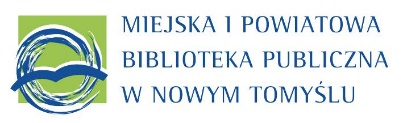 REGULAMIN
KONKURSU FOTOGRAFICZNEGOKobieta niebanalna. Obrazki codzienności.Organizator:
Miejska i Powiatowa Biblioteka Publiczna w Nowym TomyśluTematem zdjęć jest oczywiście kobieta. Ale… nie jej wyidealizowany i wystylizowany wizerunek, tylko kobieta prawdziwa.  Chcemy, aby fotografie nadsyłane na nasz konkurs pokazywały właśnie wewnętrzne piękno i blask, który towarzyszy kobietom na co dzień, nie tylko od święta. Piękno widoczne w codziennych sytuacjach: kiedy zajmują się dziećmi, czytają książki, kiedy wykonują domowe czynności, spacerują, robią zakupy, trenują, tańczą i śmieją się lub płaczą. Kiedy nie koniecznie są wystrojone i przyjmują wyszukane pozy przed obiektywem. I nie jest ważne ile maja lat, ile zmarszczek czy siwych włosów. Ten wewnętrzy blask w nich jest, w spojrzeniu, uśmiechu i geście.  I taki właśnie obraz kobiety jest tematem tegorocznego konkursu.Adresaci konkursu:
Konkurs adresowany jest do osób zajmujących się amatorsko fotografowaniem.Zasady uczestnictwa:uczestnik może zgłosić do konkursu maksymalnie dwie, nigdzie dotąd niepublikowane i nienagradzane, prace fotograficznezdjęcia należy przesłać na adres e-mail: owor@bibliotekant.pl  do 1 marca 2022 roku, do godz. 18.00, w temacie maila wpisując: KONKURS FOTOGRAFICZNYzdjęcia na konkurs prosimy przesyłać w wersji elektronicznej, w formacie jpg
minimum 1600x1200 pikseliw mailu konieczne jest także podanie danych: imienia i nazwiska, numeru telefonu oraz skan lub zdjęcie wypełnionej klauzuli RODO (załącznik nr 2)do prac nadesłanych przez osoby niepełnoletnie należy dołączyć skan lub zdjęcie wypełnionej Karty Zgłoszenia, stanowiącej Załącznik nr 1 do niniejszego Regulaminu,prace nie spełniające powyższych zasad uczestnictwa oraz te, które
zostaną dostarczone po terminie nie będą przedkładane ocenie jury.Ocena prac i nagrody:prace oceniać będzie jury powołane przez Organizatoralaureatom przyznane zostaną: I, II, i III nagroda. Organizator zastrzega sobie prawo do innego podziału nagród,wyniki konkursu zostaną opublikowane na stronie internetowej biblioteki www.bibliotekant.pl oraz na jej profilach na Facebooku i Instagramie,o wynikach konkursu laureaci zostaną osobiście powiadomieni przez OrganizatoraPrawa autorskie:przetwarzanie danych osobowych uczestników konkursu odbywa się w oparciu 
o Klauzulę Informacyjną (RODO), stanowiącą Załącznik nr 2 do niniejszego Regulaminu,przesłanie zdjęć na konkurs jest równoznaczne z oświadczeniem, że osoba je przesyłająca jest ich autorem i nie naruszają praw autorskich osób trzecich oraz zapewnieniem, że ewentualnie uwiecznione na zdjęciach osoby wyrażają zgodę na publiczną prezentację ich wizerunku Organizator zastrzega sobie prawo do wykorzystywania zdjęć w celach ekspozycyjnych, promocyjnych i popularyzatorskich na stronie internetowej http://bibliotekant.pl, jej profilach w mediach społecznościowych, prasie, materiałach promocyjnych i przygotowywanych wystawach,pokonkursowa wystawa zdjęć zaprezentowana zostanie w bibliotece, na stronie
internetowej http://bibliotekant.pl oraz bibliotecznym profilu na Facebooku.Postanowienia końcowe:Regulamin Konkursu dostępny jest w siedzibie Organizatora oraz na stronie internetowej konkursu: http://bibliotekant.plOrganizator zastrzega sobie prawo do zmiany Regulaminu oraz do unieważnienia lub nierozstrzygnięcia konkursu.W sprawach nieuregulowanych niniejszym regulaminem mają swe zastosowanie przepisy Kodeksu Cywilnego